Симметричный переходник с роликовым кольцевым уплотнением USS 180-100Комплект поставки: 1 штукАссортимент: К
Номер артикула: 0055.0486Изготовитель: MAICO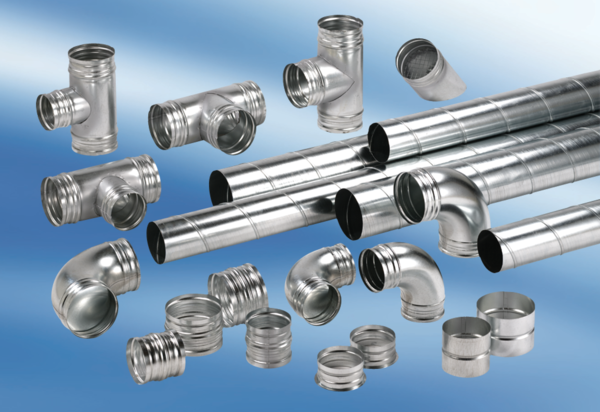 